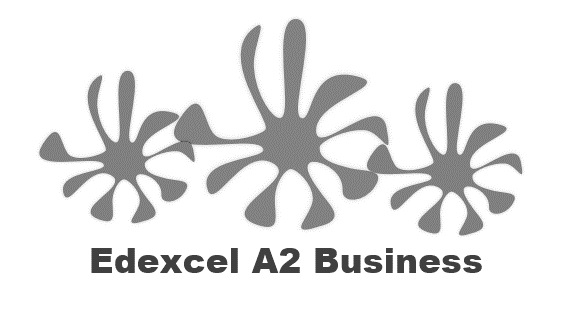 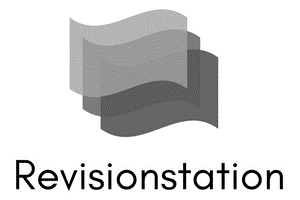 Write a definition of corporate strategy here:________________________________________________________________________________________________________________________________________________________________________________________________________________________________________________________________________________________________________________________________________Ansoff’s Matrix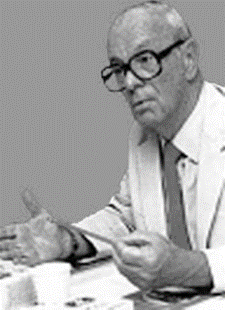 Write about Igor Ansoff here: ________________________________________________________________________________________________________________________________________________________________________________________________________________________________________________________________________________________________________________________________________________________________________________________________________________________________________________________________________________________________________________________________________________________________________________________________________________________________________________________________________________Uses and limitations of Ansoff’s matrix: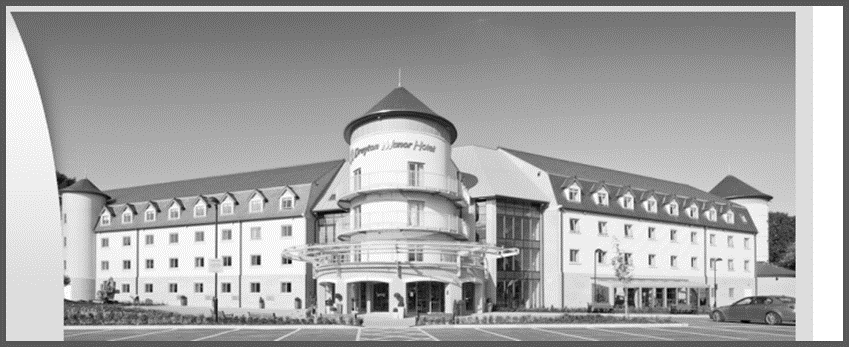 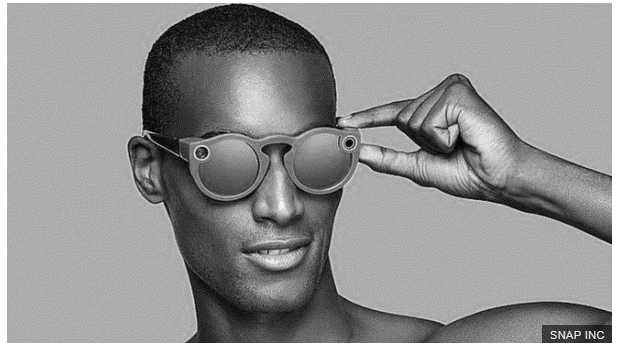 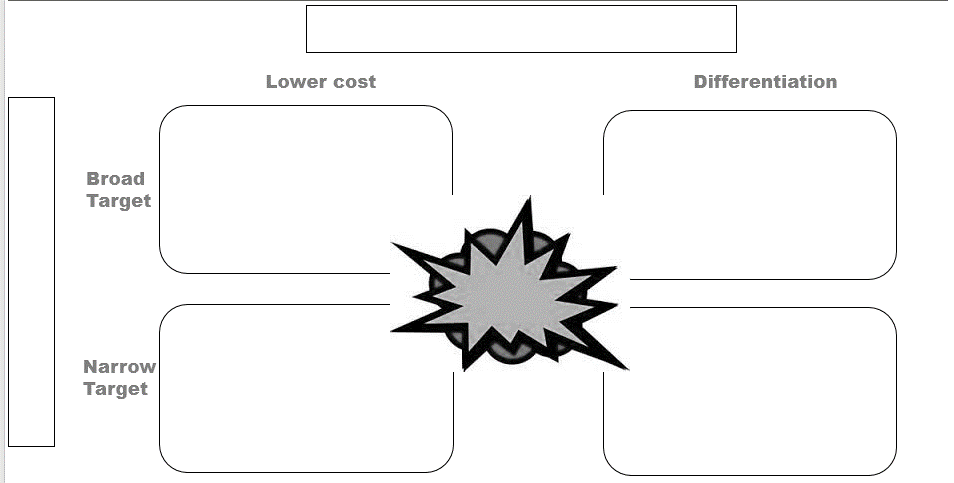 Porters Strategic Matrix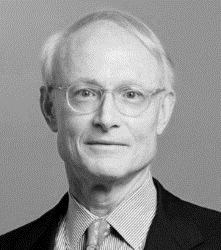 1979 Michael ________________ suggested that there were _________ generic business strategies that would get competitive ________________________.  These were:Cost _____________________________; making products at the lowest cost, may include outsourcing, lean management, standard no _____________________ low cost products__________________________________________; the product or service is unique and the ________________________ adds value to the product__________________________________; the product or service will serve a very small specific _____________________________, high costs are passed on to customers, no close substitutes (Divided into cost focus and differentiation focus)He also said that if a business failed to select one of these strategies that they would be in danger and _____________________________________________________________________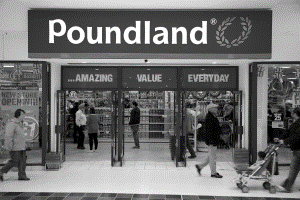 Cost leadership________________________________________________________________________________________________________________________________________________________________________________________________________________________________________________________________________________________________________________________________________Differentiation 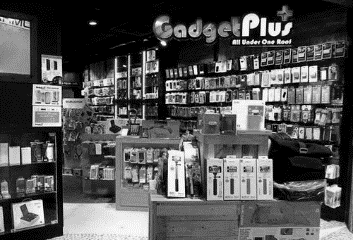 ________________________________________________________________________________________________________________________________________________________________________________________________________________________________________________________________________________________________________________________________________Cost focus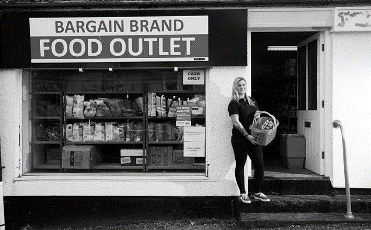 ________________________________________________________________________________________________________________________________________________________________________________________________________________________________________________________________________________________________________________________________________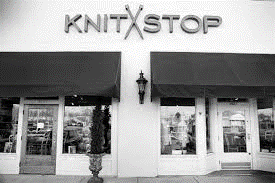 Differentiation focus________________________________________________________________________________________________________________________________________________________________________________________________________________________________________________________________________________________________________________________________________Uses and limitations of Porter’s strategic matrix: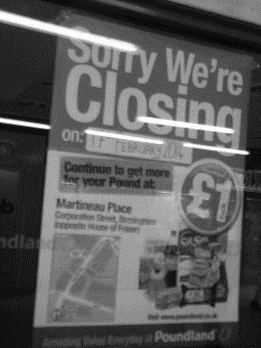 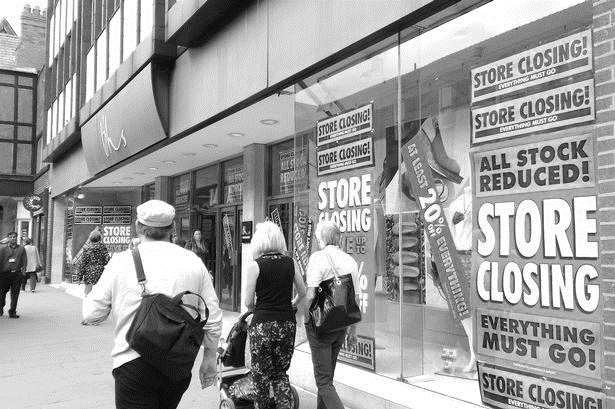 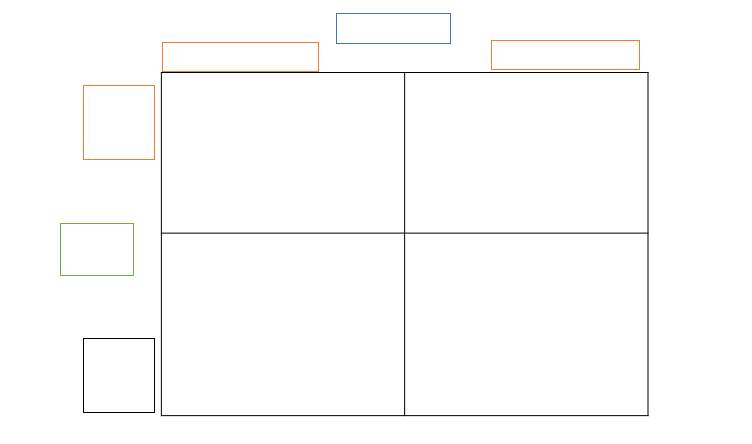 BCG MatrixThe BCG is a _______________ with a marketing planning __________________ which helps managers to plan for a balanced product ____________________________________ It looks at two dimensions, market _______________________________ and market _____________________, in order to assess new and existing products in terms of their market ______________________________________A business would place each individual product in its product portfolio (or product _______________________) onto one of the ______________________________________ of the Boston Matrix based on the product's relative market share and the product's market _____________________ in the industryThere are four possible results from using the Boston matrix; cash ________________, star, dog and problem child (also known as _______________________________ mark)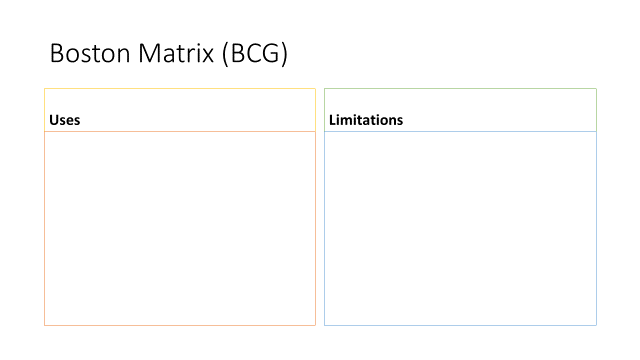 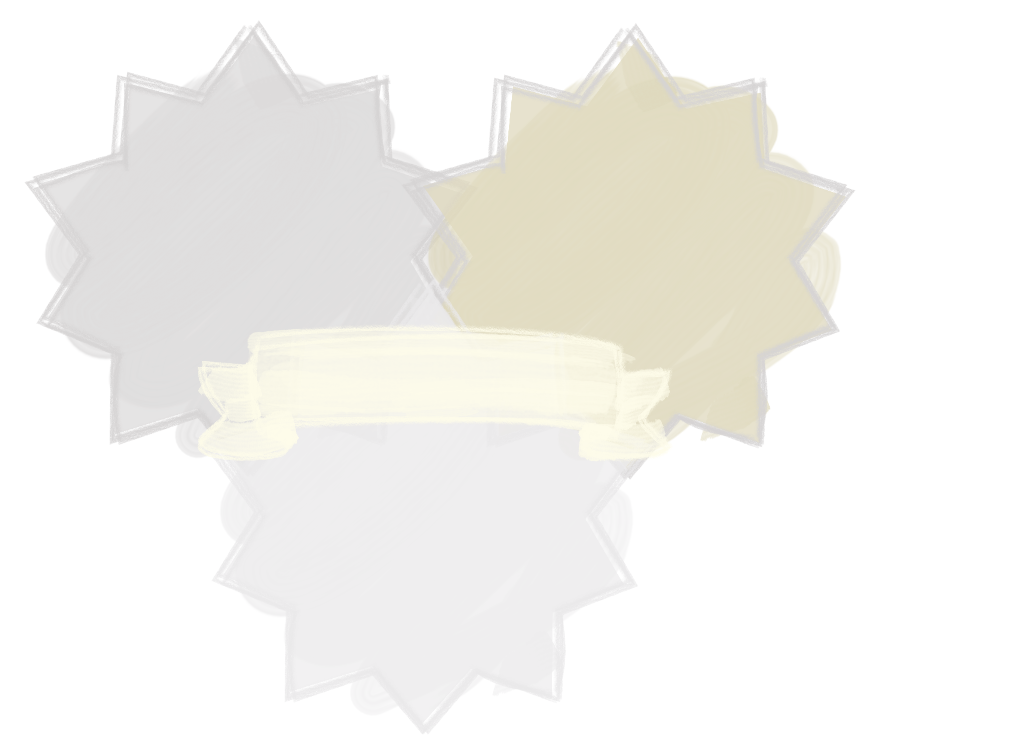 Kay’s Distinctive Capabilities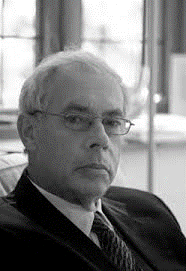 ________________________________________________________________________________________________________________________________________________________________________________________________________________________________________________________________________________________________________________________________________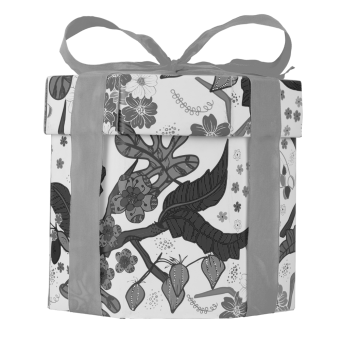 Examples of Kay’s in business________________________________________________________________________________________________________________________________________________________________________________________________________________________________________________________________________________________________________________________________________Strategic vs tactical decisions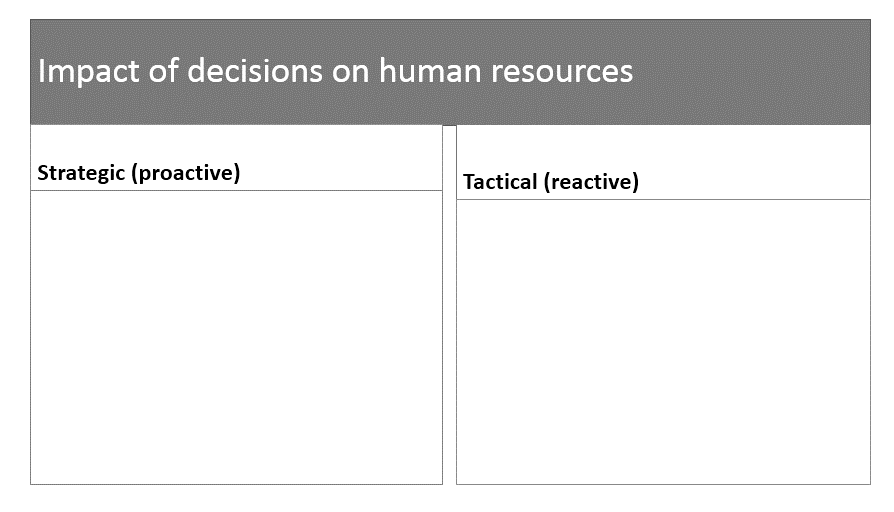 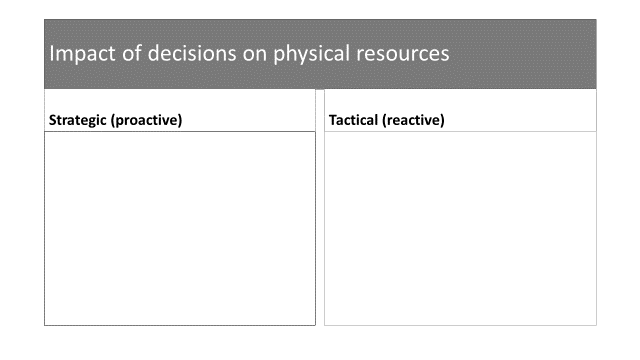 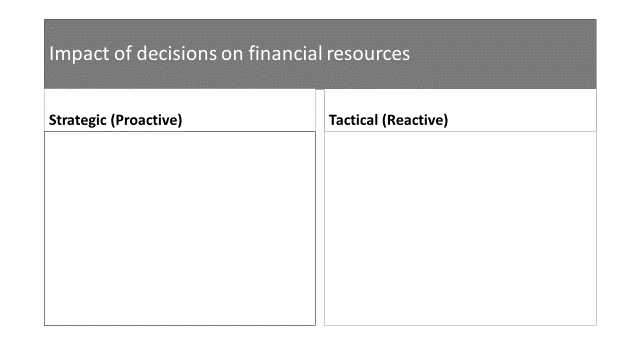 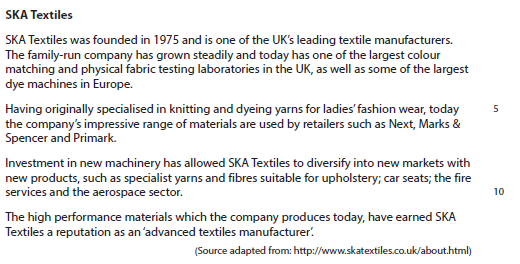 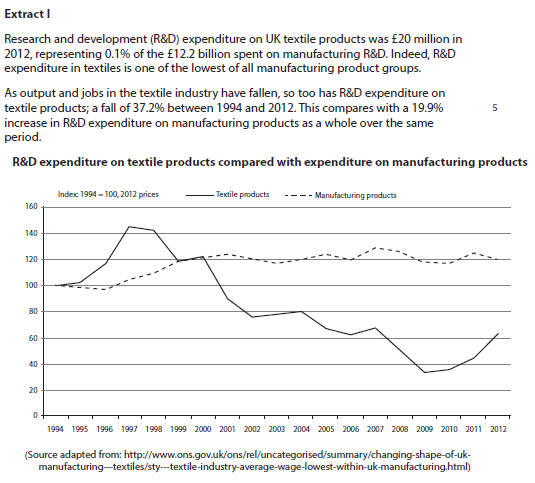 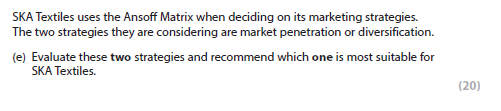 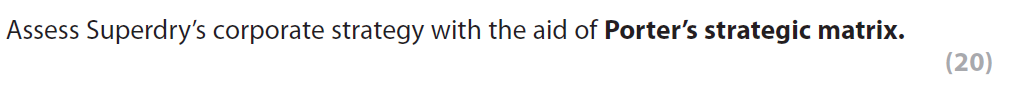 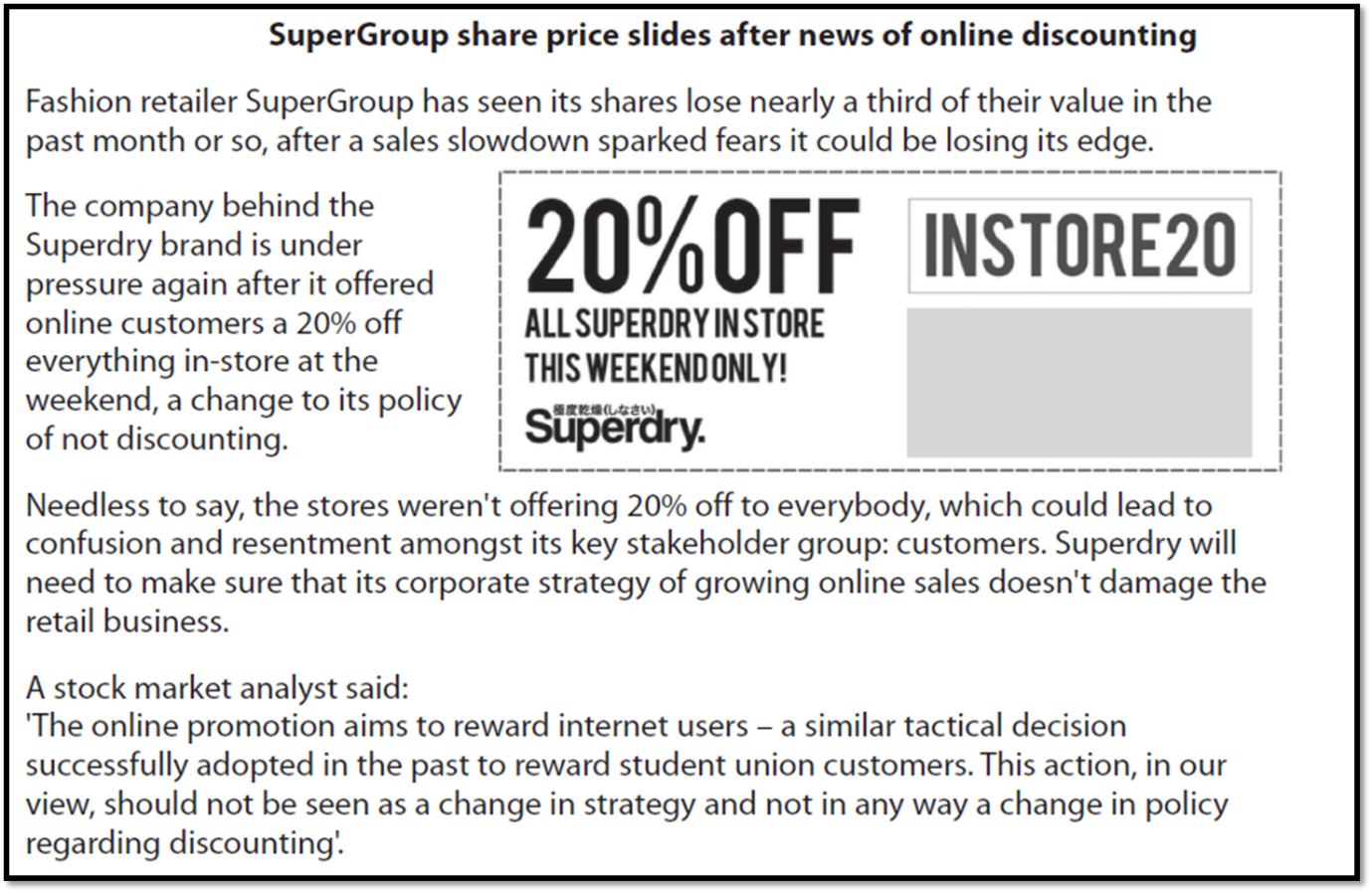 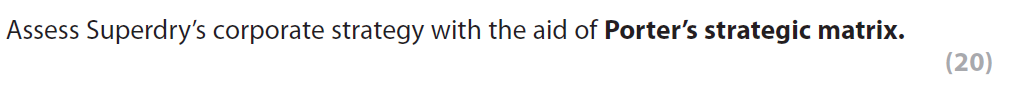 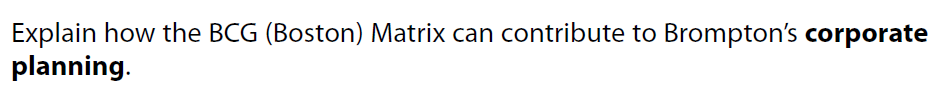 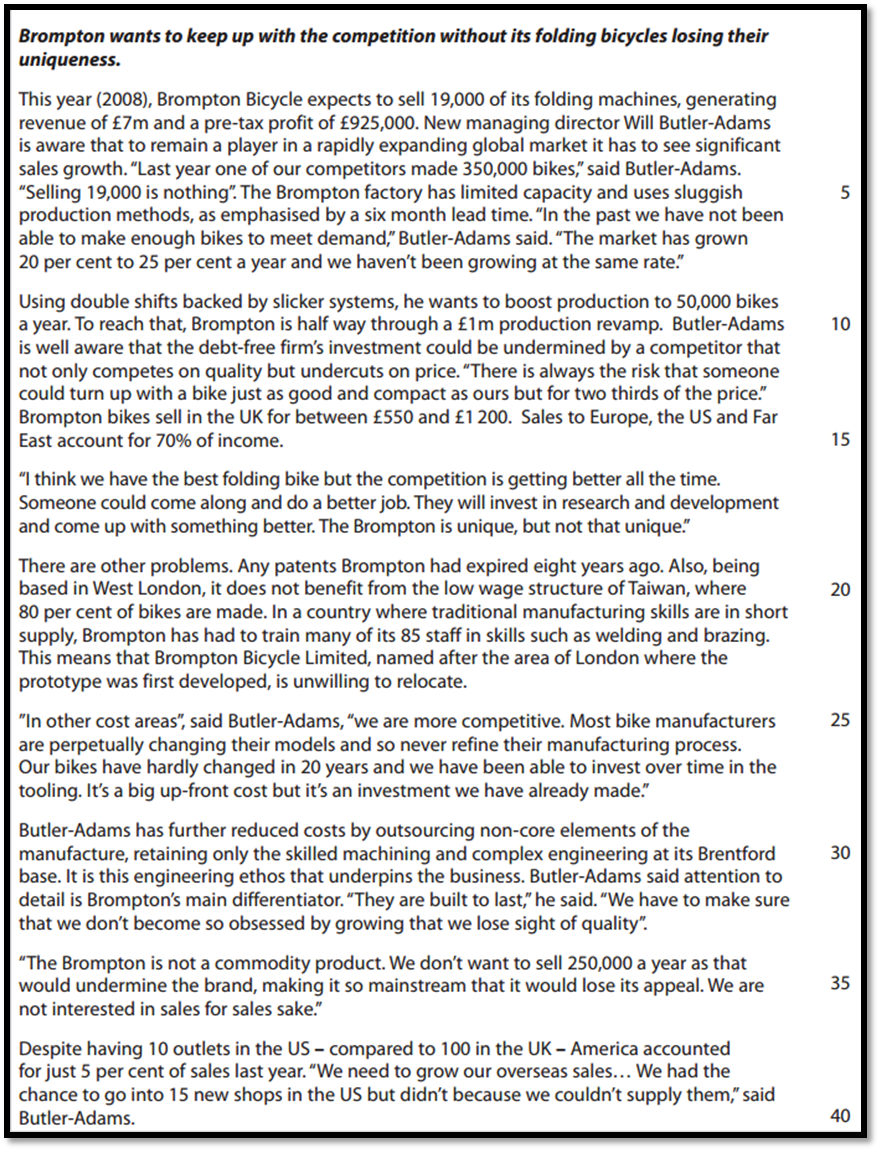 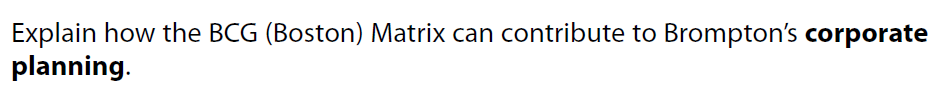 [5]
Existing Product or Service
New Product or ServiceExisting marketNew MarketStrategicTactical